           МОУ «Шипицынская средняя общеобразовательная школа»Котласского района Архангельской области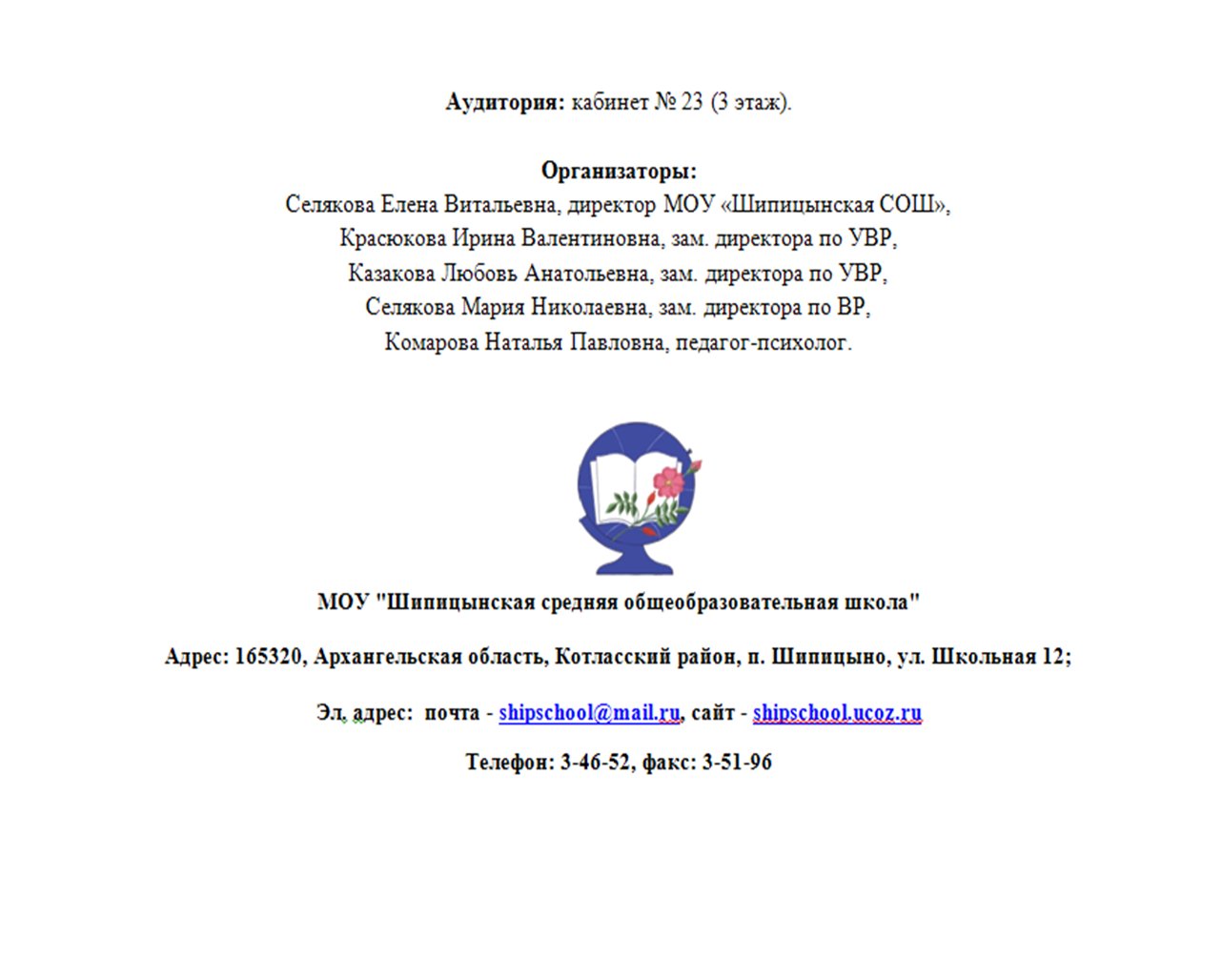 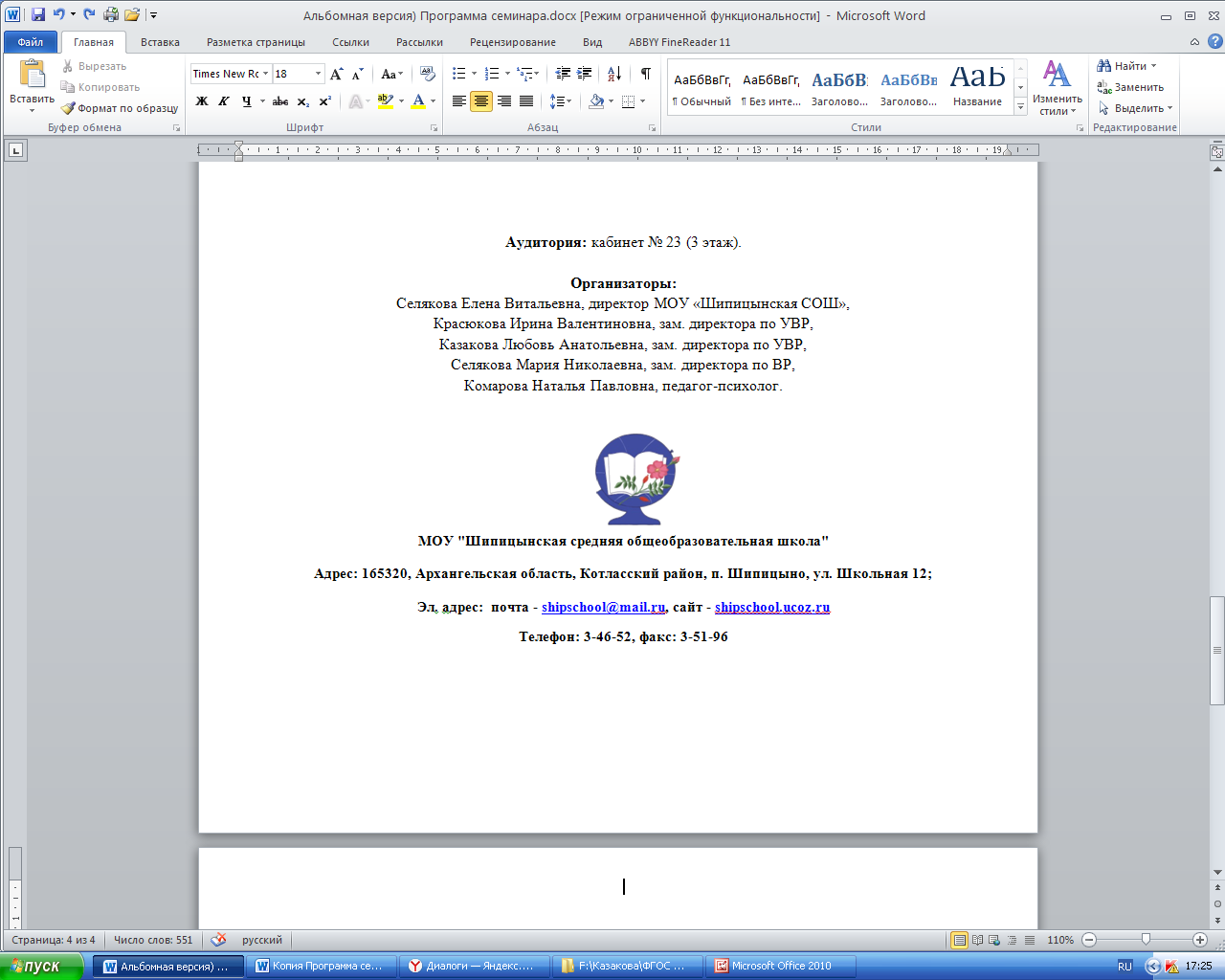 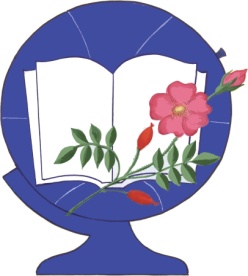 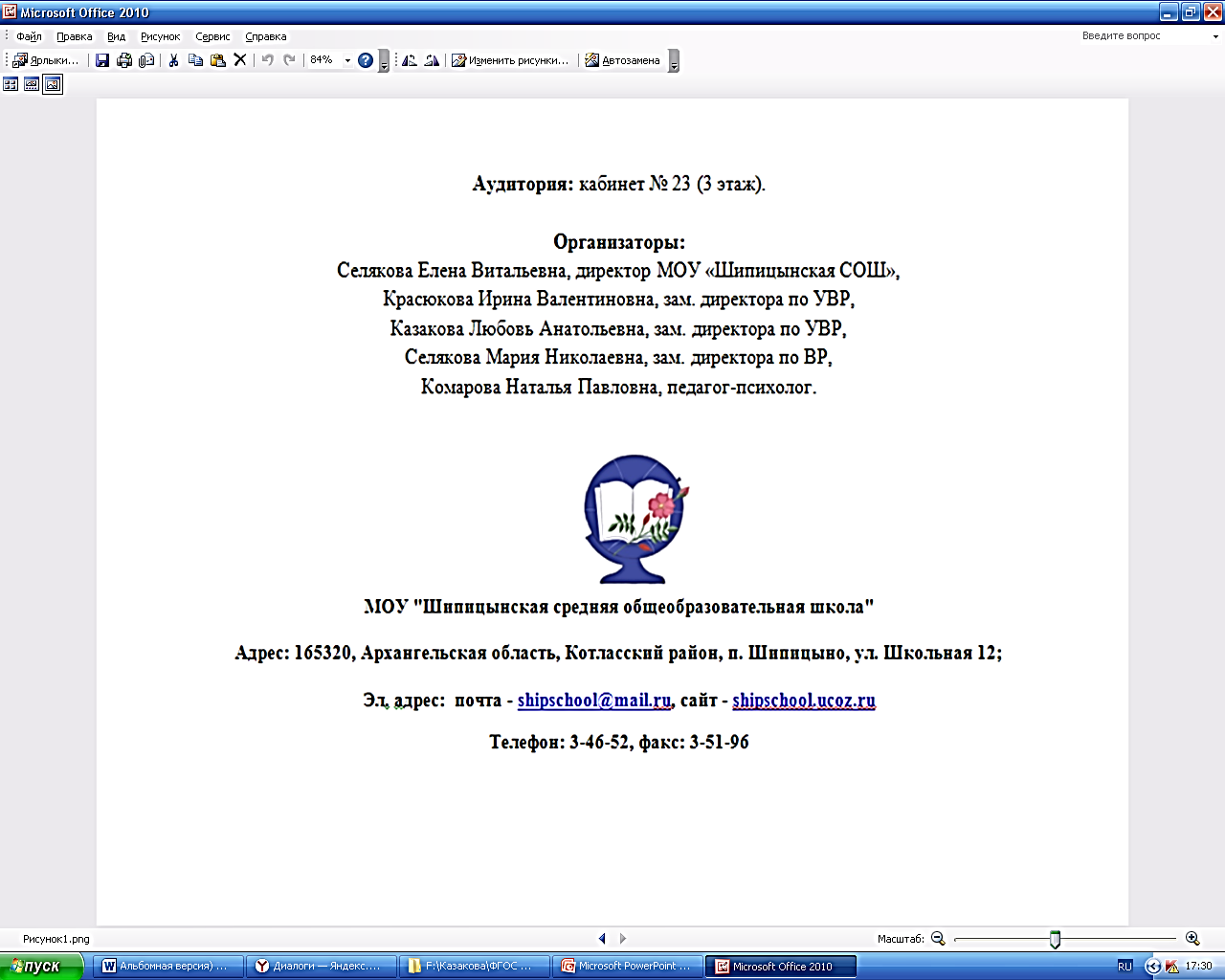 МУНИЦИПАЛЬНОЕ ОБЩЕОБРАЗОВАТЕЛЬНОЕ УЧРЕЖДЕНИЕ«ШИПИЦЫНСКАЯ СРЕДНЯЯ ОБЩЕОБРАЗОВАТЕЛЬНАЯ ШКОЛА»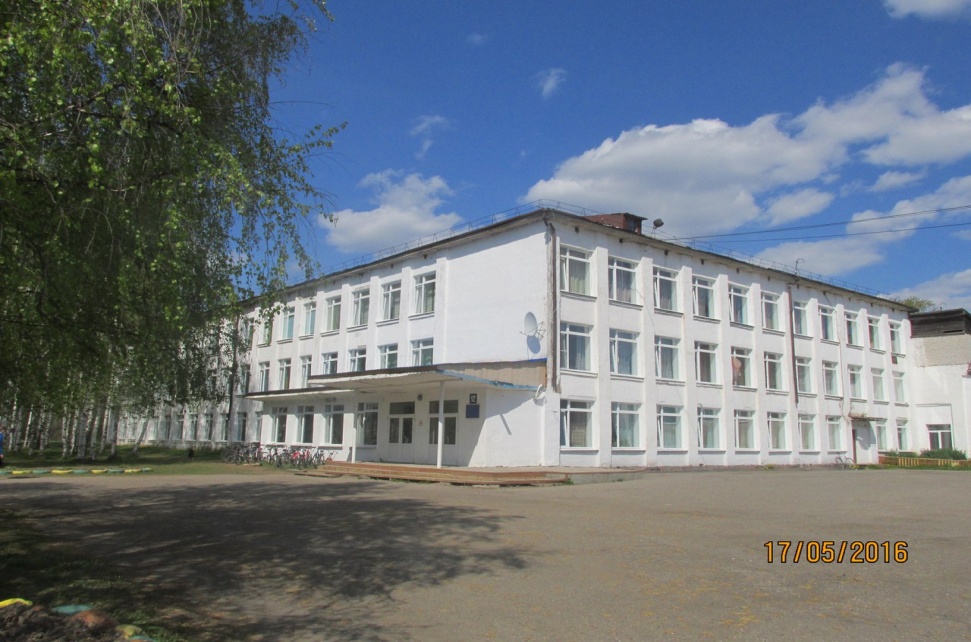 Межмуниципальный семинар«Экспертиза профессиональной деятельности педагогического работника при аттестации на квалификационную категорию»13. 11. 2018ПРОГРАММАмежмуниципального семинара ПРОГРАММАмежмуниципального семинара ПРОГРАММАмежмуниципального семинара ПРОГРАММАмежмуниципального семинара № п/пСодержание Время/ № кабинета Ответственные 1.Встреча, регистрация участников семинара, организация завтрака.08.30-08.501 этажКазакова Любовь Анатольевна, заместитель директора по УВР, Ярыгина Мария Николаевна,   заместитель директора по ВР  МОУ «Шипицынская СОШ».Вводная частьВводная частьВводная частьВводная часть2.Приветствие участников семинара. Визитная карточка школы.08.50-09.0529 кабинет,3 этажХлебутина Оксана Васильевна, ведущий специалист отдела образования администрации МО «Котласский муниципальный район»Селякова Елена Витальевна,  директорМОУ «Шипицынская СОШ».3.Знакомство с планом семинара.	09.05-09.1029 кабинет,3 этажКрасюкова Ирина Валентиновна,  заместитель  директора по УВР МОУ «Шипицынская СОШ».Основная частьОсновная частьОсновная частьОсновная часть4.Методическая работа в школе по подготовке педагога к аттестации.09.10-09.2529 кабинет,3 этажКрасюкова Ирина Валентиновна,  заместитель  директора по УВР МОУ «Шипицынская СОШ».5.Психологический тренинг.09.25.-10.02Комарова Наталья Павловна, педагог-психологМОУ «Шипицынская СОШ».6.Урок физической культуры в 7 «А» классе «Снарядовая гимнастика». 10.20-11.00спортзал,2 этажШиловская Татьяна Евгеньевна, учитель физической культуры МОУ «Шипицынская СОШ», высшая квалификационная  категория.7.Урок русского языка в 7 «Б» классе «Повторение по теме «Причастие». 10.20-11.0011 кабинет,2 этажИльинкова Ольга Николаевна, учитель русского языка и литературы МОУ «Шипицынская СОШ», первая квалификационная  категория.8.Практикум  «Урок как один их источников оценки профессиональной деятельности педагога  при аттестации».11.10-11.3029 кабинет,3 этажЧупрова Ольга Фёдоровна - учитель математики СП «Забелинская ООШ» МОУ «Шипицынская СОШ»,  руководитель РПО учителей математики, высшая квалификационная  категория.9.Портфолио учителя.11.30-11.5029 кабинет,3 этажГриханина Елена Геннадьевна, учитель химии и биологии МОУ «Шипицынская СОШ», высшая квалификационная  категория.10.Сайт учителя.11.50-12.1029 кабинет,3 этажШишебарова Ольга Александровна, учитель химии и МОУ «Удимская № 2 СОШ», высшая квалификационная  категория.Обед 12.20-12.40Обед 12.20-12.40Обед 12.20-12.40Обед 12.20-12.4011.Классный час в 6 «А» классе «Путешествие на машине времени».13.05-13.458 кабинет,1 этажНизовцева Наталья Алексеевна, учитель биологии и географии МОУ «Шипицынская СОШ», высшая квалификационная  категория.12.Занятие с обучающимися 3 «Б» класса «Актёрское мастерство»13.05-13.4525 кабинет,3 этажНовосельцева Галина Геннадьевна, педагог дополнительного образования, объединение «Театр «Радуга» СП «ЦДО» МОУ «Шипицынская СОШ», первая квалификационная  категория.13Анализ мероприятий с точки зрения эксперта.13.45-14.0029 кабинет,3 этажЯрыгина Мария Николаевна,   заместитель  директора по ВР  МОУ «Шипицынская СОШ».Заключительная частьЗаключительная частьЗаключительная частьЗаключительная часть14Подведение итогов семинара.14.00-14.1529 кабинет,3 этажКрасюкова Ирина Валентиновна,  заместитель  директора по УВР МОУ «Шипицынская СОШ».